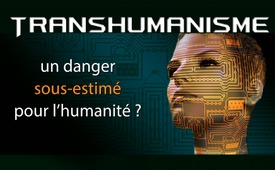 Transhumanisme, un danger sous-estimé pour l’humanité ?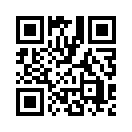 La « Singularity University » est considérée comme le siège principal de la recherche transhumaniste. Elle avance à grands pas dans son travail pour relier le corps biologique humain, avec tous ses défauts, à l'intelligence artificielle.
L'objectif est de créer un « Biorobot » aux capacités surhumaines. Science-fiction ou chemin vers le contrôle total ?!Voici la «Singularity University».
Elle est située dans la Silicon Valley, en Californie. Elle est considérée comme le siège principal de la recherche transhumaniste.
La recherche transhumaniste : Il s'agit d'une idéologie qui vise à repousser les limites des possibilités humaines à tous les niveaux par l'utilisation de procédés technologiques.
L'objectif de la recherche transhumaniste est donc de transformer le corps biologique de l'être humain, avec tous ses défauts, en biorobot aux capacités surhumaines en le reliant à l'intelligence artificielle.
Le père fondateur de la « Singularity University », Ray Kurzweil l'a décrit comme suit :
« Cette fusion de l'homme et de la machine mènera à un monde où il n'y aura plus de distinction entre la vie biologique et la vie mécanique. » Cela ressemble à de la science-fiction, mais c'est un développement à prendre au sérieux. Des centaines d'universités, de laboratoires et d'entreprises du monde entier travaillent là-dessus, et ils progressent extrêmement vite.
Un exemple : Fin 2017 en Arabie Saoudite, le premier homme robot a obtenu la citoyenneté saoudienne. 
Cela pourrait avoir de graves conséquences, tel qu'un contrôle total, l'élimination de toute pensée propre, une surveillance et une dépendance absolue à l’égard des créateurs.
Ces créateurs auraient alors le pouvoir de vie et de mort sur chaque individu transhumain.de nm/hrgSources:SOURCES : 
en.wikipedia.org/wiki/Singularity_University
www.sein.de/transhumanismus-die-groesste-gefahr-fuer-die-menschheit/
www.pcwelt.de/a/zukunft-transhumanismus-mensch-und-maschine-werden-eins,3449844www.epochtimes.de/politik/welt/gefahr-fuer-die-menschen-erster-roboter-sophia-als-staatsbuerger-in-saudi-arabien-anerkannt-a2260011.htmlCela pourrait aussi vous intéresser:##Transhumanisme - Transhumanisme - www.kla.tv/TranshumanismeKla.TV – Des nouvelles alternatives... libres – indépendantes – non censurées...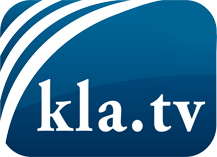 ce que les médias ne devraient pas dissimuler...peu entendu, du peuple pour le peuple...des informations régulières sur www.kla.tv/frÇa vaut la peine de rester avec nous! Vous pouvez vous abonner gratuitement à notre newsletter: www.kla.tv/abo-frAvis de sécurité:Les contre voix sont malheureusement de plus en plus censurées et réprimées. Tant que nous ne nous orientons pas en fonction des intérêts et des idéologies de la système presse, nous devons toujours nous attendre à ce que des prétextes soient recherchés pour bloquer ou supprimer Kla.TV.Alors mettez-vous dès aujourd’hui en réseau en dehors d’internet!
Cliquez ici: www.kla.tv/vernetzung&lang=frLicence:    Licence Creative Commons avec attribution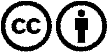 Il est permis de diffuser et d’utiliser notre matériel avec l’attribution! Toutefois, le matériel ne peut pas être utilisé hors contexte.
Cependant pour les institutions financées avec la redevance audio-visuelle, ceci n’est autorisé qu’avec notre accord. Des infractions peuvent entraîner des poursuites.